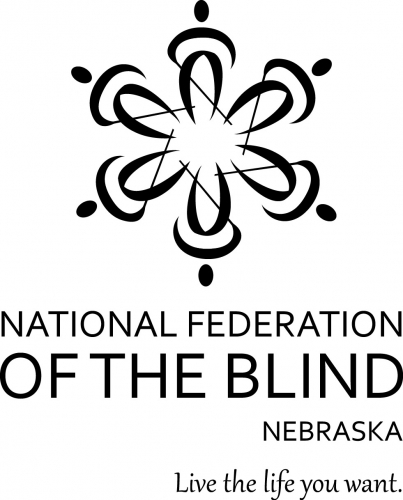 NATIONAL FEDERATION OF THE BLIND OF NEBRASKA45th ANNUAL STATE CONVENTIONOCTOBER 7-9 2016Ramada Columbus and River's Edge Convention Center Columbus, NebraskaNational Federation of the Blind of Nebraska
Amy Buresh, President
1033 O Street, Suite 24B
Lincoln, NE 68508
Phone: (402) 477-7711
Web Site: http://www.ne.nfb.orgABOUT THE NATIONAL FEDERATION OF THE BLIND OF NEBRASKAThe National Federation of the Blind knows that blindness is not the characteristic that defines you or your future. Every day we raise the expectations of blind people, because low expectations create obstacles between blind people and our dreams. You can live the life you want; blindness is not what holds you back.  Together with love, hope, and determination, we transform dreams into reality.STAY CONNECTED AND IN THE KNOW!Follow the National Federation of the Blind of Nebraska on Twitter! Visit http://www.twitter.com/nfbnLike us on Facebookhttps://www.facebook.com/nebraskasblindStay connected with your fellow Nebraska Federationists by joining our state e-mail listserv. This list allows you to receive affiliate and national announcements. To sign up, visit www.nfbnet.org.Visit us online at http://www.ne.nfb.org.EXHIBITS
Vendors will be here Friday from 3:00 PM to 8:00 PM and Saturday from 9:00 AM to Noon to demonstrate their products.The following is a partial list of exhibitors and sponsors:Nebraska Association of Transportation Professionals, Empowerment Level SponsorNational Federation of the Blind of Nebraska, ExhibitorNational Federation of the Blind of Nebraska, Omaha Chapter, ExhibitorNational Federation of the Blind of Nebraska, Lincoln Chapter, ExhibitorOn The Go, ExhibitorSecretary of State’s Office, ExhibitorSki for Light, ExhibitorVanda Pharmaceuticals, Empowerment Level Sponsor Note: This year we will once again be conducting a special prize drawing for all those who can prove that they have visited all the exhibitors. You will be given a card in your registration packet which each exhibitor needs to punch. If your card is complete, it will go into the hat for a special drawing Sunday morning. Must be present to win.Friday, October 7, 20169:30 A.M. to 10:45 A.M.: Registration. Mike Hansen, Convention Arrangements ChairRegistration Costs
Registration: $25
Banquet: $50
Friday Fun Luncheon: $25All convention participants must register to be eligible for door prizes, hotel convention rates, and to participate in convention activities. Both print and braille agendas are available at the registration desk. 11:00 A.M to 2:00 P.M – General Session (including Friday Fun Luncheon)2:30 P.M. to 8:00 P.M.: Exhibits2:30 P.M. to 4:30 P.M.: 1Touch™ Self-Defense: Jeff Altman, Facilitator.  Practical, effective and empowering, the National Federation of the Blind of Nebraska is pleased to present an introduction to 1Touch Self-Defense. This training will introduce the basic movements and concepts of the 1Touch system, including One Touch, One Step, Releases, Feeds, Basic Locks, Contouring, and Touch Strike. This seminar is your opportunity to learn about this system of self-defense which can help you build the confidence and techniques to effectively respond to the sort of unexpected situations that could impact your personal safety.2:30 P.M. to 4:00 P.M. Vanda Pharmaceuticals – Do you have trouble sleeping?  Come and get information on the non 24 medication that could change your sleeping habits and your life.2:30 P.M. to 4:30 P.M.: Navigating the Muddy Waters of Benefits: Raina Gulbrandson, MSW, Community Work Incentives Coordinator Nebraska Work Incentives Planning and Assistance (WIPA) Program Facilitator.  In this presentation, you will learn about the cash and medical benefits associated with disability, specifically, the entitlement and differences between SSI (Supplemental Security Income) and SSDI (Social Security Disability Insurance) and associated medical benefits, Medicare and Medicaid. Get an introduction to the multitude of federal and state work incentives available that support disability beneficiaries in returning to or advancing in the workforce.4:30 P.M. to 5:30 P.M.: Rookie Round-Up: Bridgit Kuenning-Pollpeter, Facilitator.  If you are new to our convention, then I strongly urge you to attend this event. You’ll have a chance to meet and hear from Federation leaders and learn first-hand who and what we are all about.5:00 P.M. to 6:00 P.M.: Registration—. Mike Hansen, Convention Arrangements ChairRegistration Costs
Registration: $25
Banquet: $50
Friday Fun Luncheon: $25All convention participants must register to be eligible for door prizes, hotel convention rates, and to participate in convention activities. Both print and braille agendas are available at the registration desk. 8:00 P.M.: Resolutions Committee: Barbara Loos, Resolutions Committee Chair9:00 PM to 12:00 P.M. Trivia Night   Gather your smartest friends together or come yourself and join a team. Show off your mental agility and win something sweet! $5.00 entry fee per round (three rounds played) Top notch items will be auctioned off in between trivia rounds. A cash bar will be available Proceeds go to fund state and national legislative efforts.Saturday, October 8, 20167:15 A.M.: Breakfast with the Board. Open to all, bring your meal and hear from the board of directors. - Room.8:30 A.M.: Nominating Committee (closed meeting)—Carol Jenkins, Nominating Committee Chair9:00 P.M. to 12:00 P.M.: Exhibits9:00 A.M. to 11:00 A.M. – Appcast 2016: Brought to you jointly by the Nebraska Association of Blind Students and the Nebraska Commission for the Blind and Visually Impaired Tech Team.  Representatives from each organization will be on hand to demo applications and answer any questions you may have.  This s an “open event” so there is no need to register, just show up.  Expect to see the KNFB Reader App, the Voice Dream Reader app and more.9:00 AM To 10:30 AM Senior Division Meeting	10:00 A.M to 11:30 A.M.  Blind Parents Discussion Group: Bridgit Kuenning-Pollpeter, Facilitator11:00 A.M. to 12:00 P.M. – NABS business meeting2:00 PM to 5:00 – General Session6:00 PM BanquetSunday, October 9, 20168:00 AM – Non-denominational Devotions9:30 AM – General SessionNoon - Adjourn